AKCJA LATO w  Gminie Gizałki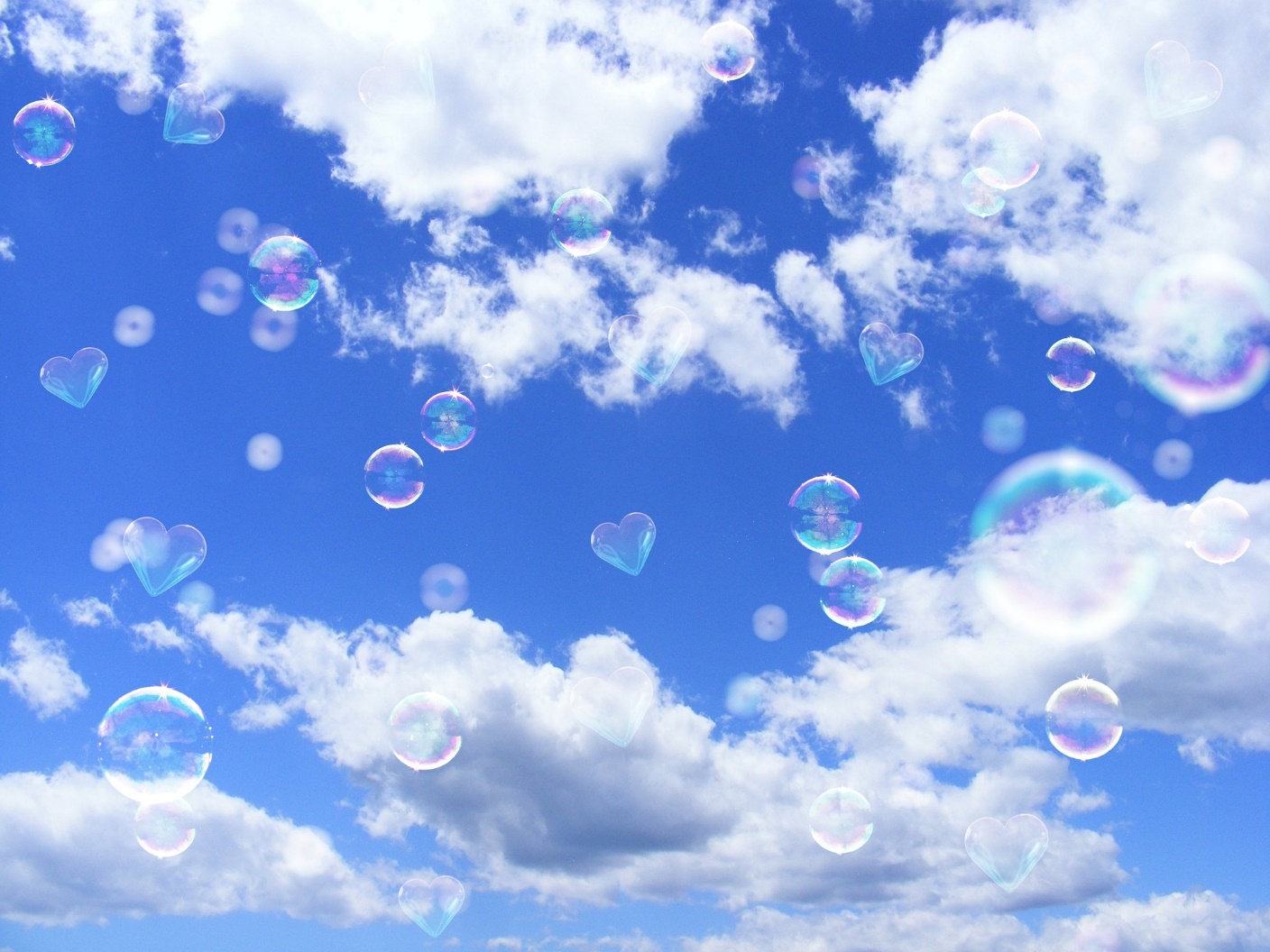 I TYDZIEŃ 28.06. godz. 10:00 – 12:00 BIAŁOBŁOTY – „ KARAOKE HITS” – zabawy z muzyką.            godz. 12:00 – 14:00 GIZAŁKI – Warsztaty Pakowania Prezentów ( tworzenie toreb prezentowych, pudełek). Kwadrans z bajką.29.06. godz. 11:00 – 13:00 TOMICE – Warsztaty Dekoracji Cukierniczych ( tworzenie  ozdób z masy cukrowej) 30.06. godz. 10:00 – 12:00 BIAŁOBŁOTY – „ Wyścigowo” - gry i zabawy sprawnościowe.            godz. 14:00 – 16:00 GIZAŁKI – „ Bystry umysł” – gry i zabawy logiczne.1.07. godz. 17:00 – 19:00  TOMICE – Warsztaty Rękodzielnicze – breloczki do kluczy.02.07. godz.  11:30  TOMICE – Spotkanie autorskie z ilustratorką książek dla dzieci Małgorzatą Flis.II TYDZIEŃ05.07. godz. 10:00 – 12:00 BIAŁOBŁOTY – „ Obrazy nitką malowane” ( wykonywanie obrazu  na styropianie, z użyciem gwoździ i nitki)             godz.  12:00 – 14:00 GIZAŁKI – „ Motyle gąbką malowane”- zajęcia plastyczne. Kwadrans z bajką.06.07.   Warsztaty Żeglarskie w Powidzu.07.07. godz. 10:00 – 12:00 BIAŁOBŁOTY – „ Kombinacje na wesoło z chustą klanza i nie tylko…”             godz. 14: 00 – 16:00 GIZAŁKI -  „ Wodna gonitwa” – gry i zabawy ruchowe z użyciem m.in. wody.   Kwadrans z bajką.08.07. godz. 17:00 – 19:00 TOMICE – Warsztaty Rękodzielnicze – Tworzenie obrazków długopisami 3D.09.07. godz. 11:00 – 13:00 TOMICE – „Taneczne Triki” – zajęcia taneczno – ruchowe z instruktorem.III TYDZIEŃ12.07. godz. 10:00 – 12:00 – BIAŁOBŁOTY –  Warsztaty wyrobu spersonalizowanych bransoletek z koralików.             godz. 12:00 – 14: 00 GIZAŁKI – Dekoracje w stylu boho – zajęcia plastyczne. Kwadrans z bajką.13.07. godz.  13:00 – 15:00 GIZAŁKI – Instalacja artystyczna – malarskie tworzenie stopami pracy wielkiego formatu. 14. 07. godz. 15:00 TOMICE  - Warsztaty Pszczelarskie. 15.07. godz. 14:00 TOMICE – Teatr Plenerowy dla dzieci„ Być dorosłą bardzo chciała i na miotle odleciała” 16.07. godz. 10:00 – 12:00 BIAŁOBŁOTY – Tworzenie  wakacyjnego kolażu wielkiego formatu.18.07. – SPŁYW KAJAKOWY dla dorosłych.IV TYDZIEŃ 19.07. godz. 10:00 – 12:00 BIAŁOBŁOTY – Warsztaty Pakowania Prezentów. Kwadrans z bajką.            godz. 14: 00 – 16:00 GIZAŁKI –  Rysunki piaskiem malowane.20.07. godz. 14:00 – 16:00 TOMICE – „ Dzika przyroda – przygoda”- podchody w terenie dla dzieci21.07. godz. 10:00 – 12:00 BIAŁOBŁOTY – „ Jeansowy przybornik” – tworzenie przybornika na kredki  lub skarby.                       14:00 – 16:00 GIZAŁKI – „ Ścieżka zdrowia” – bieg z zadaniami.22.07.  godz. 17:00 – 19:00 TOMICE – Warsztaty Rękodzielnicze – wyrabianie biżuterii z żywicy epoksydowej z wtapianiem suszonych kwiatów .V TYDZIEŃ26.07. godz. 10:00 – 12:00 BIAŁOBŁOTY – Tworzymy lampiony z użyciem metody decoupage. 27.07. godz. 14:00 – 16:00 TOMICE - „ Taneczne TRIKI” – zajęcia taneczno – ruchowe z instruktorem28.07. godz. 10:00 – 12:00 GIZAŁKI – Portrety dużego formatu.29.07. godz. 17:00 – 19:00 TOMICE – Warsztaty Rękodzielnicze „ Kartki okolicznościowe”  z użyciem metody scrapbookingu i embossingu.Rajd Rolkarski ( data zostanie podana w późniejszym terminie)